Art in the City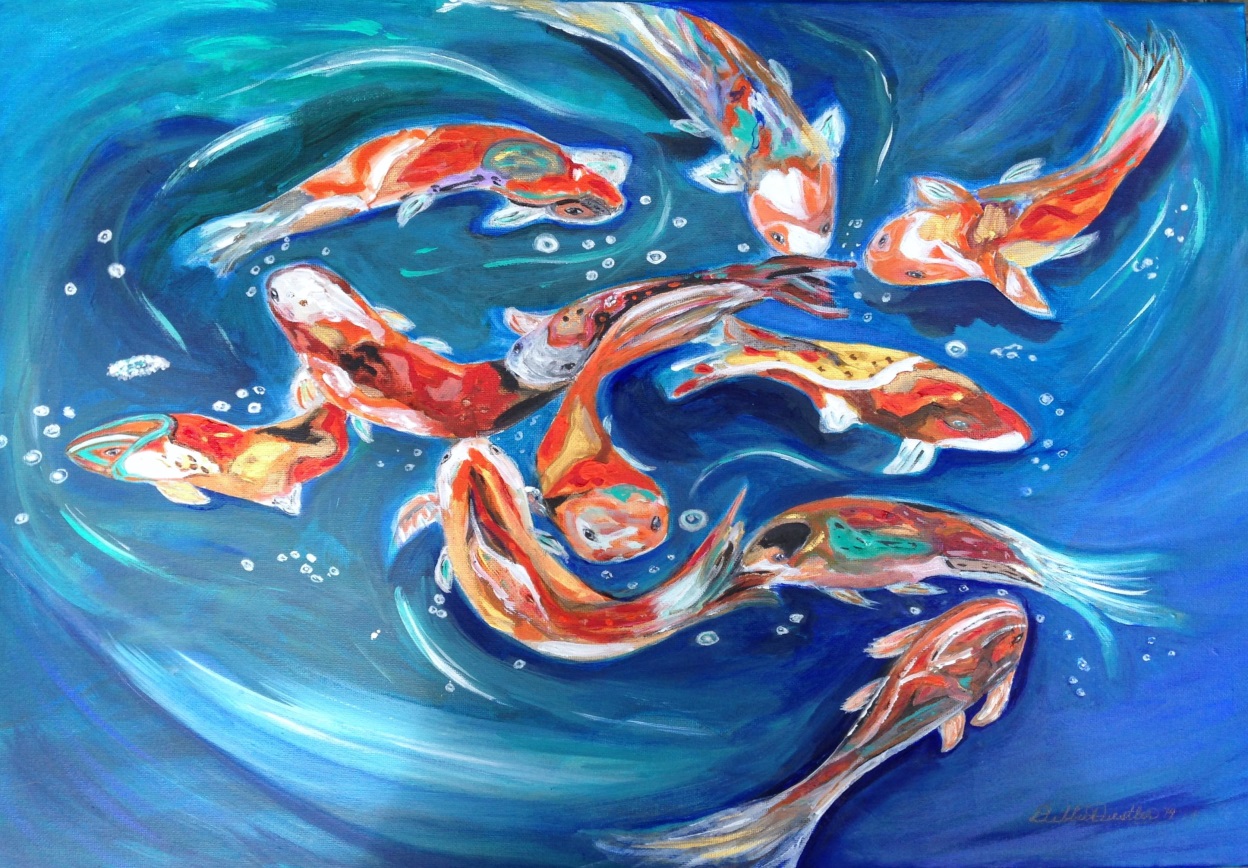 “Koiful”                      Event:     Art Reception/Cultural Cruise                                     Hors d’oeuvres and live music                       When:    Friday, January 27, 2017, 4pm-9pm                       Where:   City Hall, 777 Cypress Ave., Redding, CA                                      The first floor lobby of the City Hall,You are invited to come and seeDebbie Diestler’s art work, along with other local artists.                    The show will be up from January 11 – May 1, 2017.